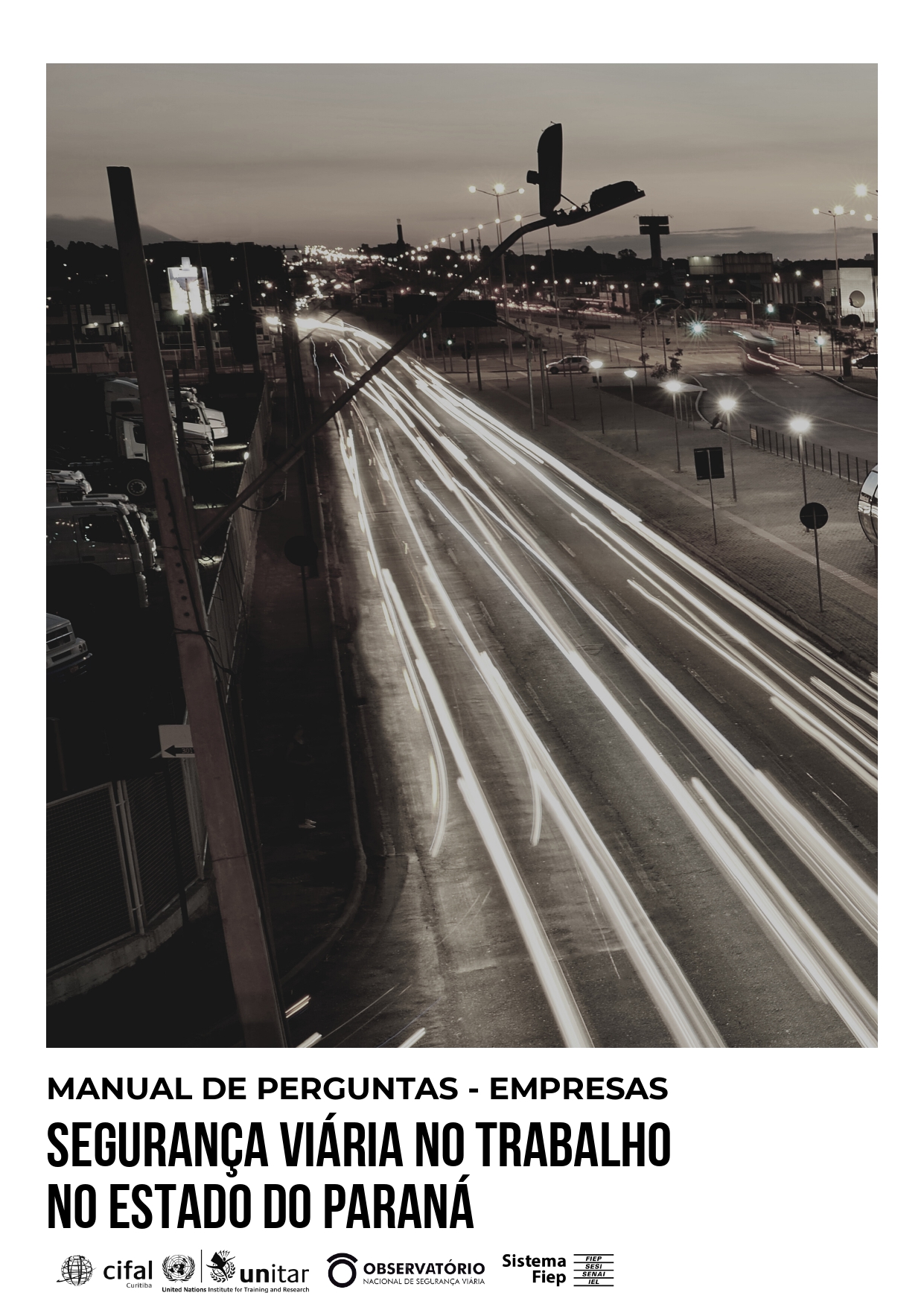 SUMÁRIOINTRODUÇÃOO questionário a que esse manual se refere faz parte da pesquisa Segurança Viária no Trabalho no Estado do Paraná, uma iniciativa do Sistema Fiep, com o apoio do Centro Internacional de Formação de Autoridades e Líderes de Curitiba (CIFAL Curitiba), rede coordenada pelo Instituto das Nações Unidas para Treinamento e Pesquisa (UNITAR), e do o Observatório Nacional de Segurança Viária (ONSV). Os resultados obtidos nessa pesquisa serão utilizados para fins de mapeamento e propostas de melhorias das condições de segurança dos trabalhadores da indústria durante os trajetos casa-trabalho e trabalho-casa. Sua contribuição é muito importante para que possamos construir um diagnóstico completo da segurança dos trabalhadores paranaenses nos seus trajetos. As respostas não serão utilizadas para ranquear as indústrias.  O questionário será disponibilizado através de uma plataforma online, e poderá ser respondido em computadores, tablets e smartphones, sendo necessário apenas o acesso à internet.Nesse manual, encontram-se as questões destinadas exclusivamente às empresas em que a pesquisa será realizada.ORIENTAÇÕESPara facilitar o processo de preenchimento do questionário, recomenda-se ler as perguntas que constam no questionário, e que serão apresentadas a seguir, considerando que pode ser necessário requisitar informações a outros setores da empresa. No primeiro acesso é necessário a realização de um cadastro (login e senha). Com essas credenciais, é possível o acesso às questões a qualquer momento, sem a perda de respostas já preenchidas.O tempo estimado de preenchimento, caso tenha preparado as informações, é de cerca de 10 minutos.  SEÇÕESO questionário é dividido em seções segundo o tema das perguntas, conforme mostrado na imagem a seguir: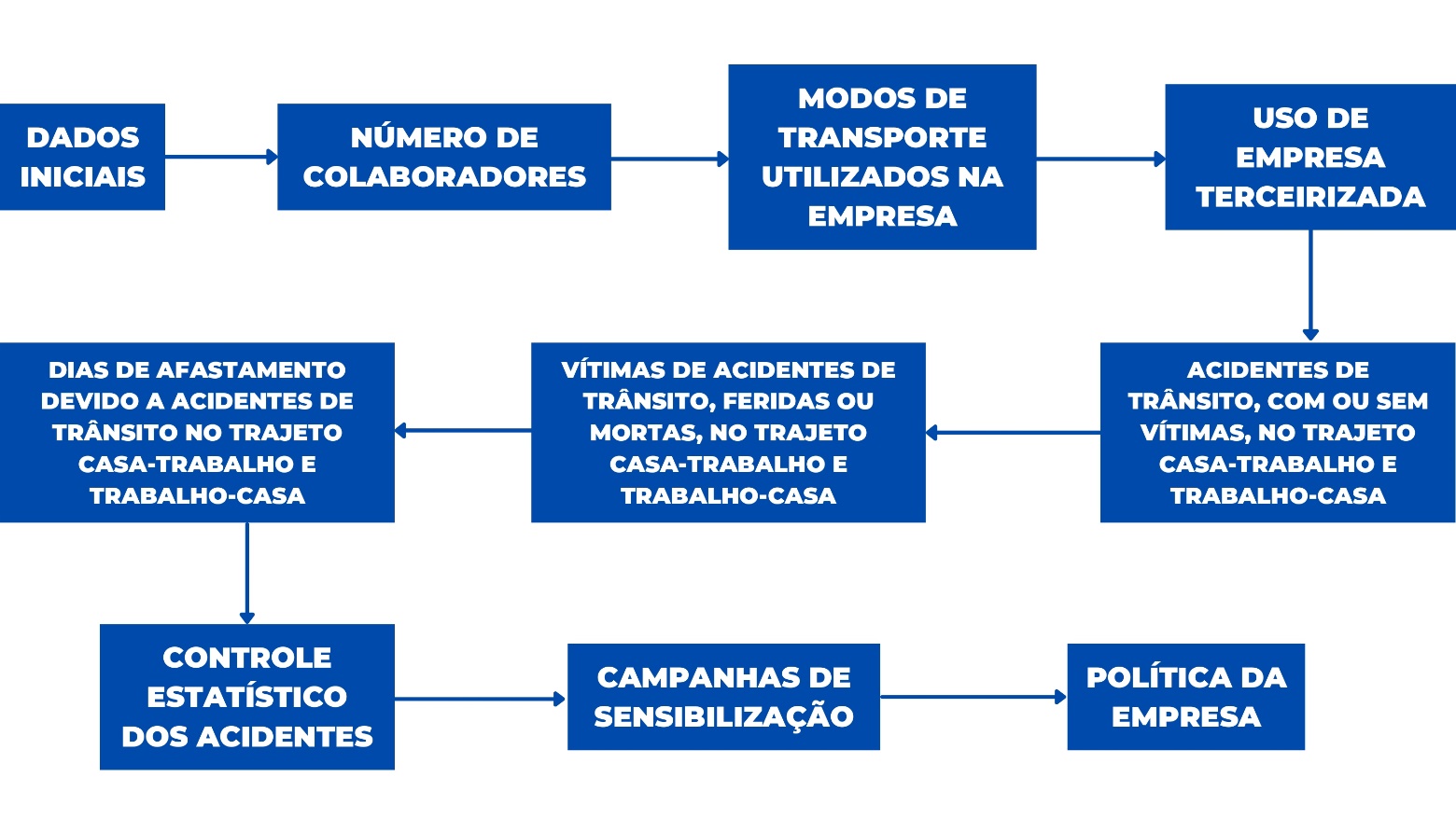 QUESTIONÁRIO1) DADOS INICIAISQual a cidade em que a empresa se localiza?Resposta a partir de listagem pré-definidaEm nome de qual empresa você responderá esse questionário?Resposta aberta escritaEm nome de qual unidade/filial/matriz dessa empresa você responderá esse questionário Resposta aberta escritaQual o cargo que você ocupa? Resposta aberta escritaQual o ramo de atuação da empresa?Resposta a partir de listagem pré-definidaQual o porte da empresa?□ Microempresa□ Pequena empresa□ Média empresa□ Grande empresa2) NÚMERO DE COLABORADORESQual o número total de colaboradores (geral) da unidade da empresa pela qual está respondendo este questionário?Resposta aberta numéricaQual o número total de colaboradores motoristas profissionais na unidade da empresa pela qual está respondendo este questionário?Resposta aberta numérica3) MODOS DE TRANSPORTE UTILIZADOS NA EMPRESADentre a relação de modos de transporte a seguir, indique quais são utilizados na sua empresa no exercício da atividade profissional:□ A pé□ Bicicleta□ Motocicleta/motoneta/ciclomotor□ Automóvel/utilitário□ Ônibus/microônibus/van (público)□ Veículo fretado para transporte de passageiros□ Veículo fretado para transporte de cargas□ Veículo de transporte de carga perigosa□ Veículo de transporte de carga não perigosaDentre a relação de modos de transporte a seguir, indique quais são utilizados na sua empresa para deslocamento dos colaboradores no trajeto casa-trabalho trabalho-casa. Considere todas as situações, incluindo os deslocamentos individuais ou oferecidos pela empresa:□ A pé□ Bicicleta□ Motocicleta/motoneta/ciclomotor□ Automóvel/utilitário□ Ônibus/microônibus/van (público)□ Veículo contratado ou próprio da empresa para transporte de passageirosA empresa utiliza os serviços de terceiros para o transporte de passageiros?□ Sim□ Não4) USO DE EMPRESA TERCEIRIZADASobre o uso de empresa terceirizada para o transporte de passageiros em ônibus/microônibus/van, indique a(s) prática(s) existente(s) em sua empresa. É possível indicar uma ou várias alternativas.(Essa pergunta só será mostrada se na pergunta anterior tiver sido marcada a opção “Sim”)□ São exigidos documentos comprobatórios de conformidade na prestação dos serviços das empresas terceirizadas contratadas para atuar no transporte de passageiros.□ São realizadas auditorias programadas.□ São realizadas auditorias "relâmpago".□ Não tive acesso a essa informação.5) ACIDENTES DE TRÂNSITO, COM OU SEM VÍTIMAS, NO TRAJETO CASA-TRABALHO TRABALHO-CASAConsiderando os anos de 2018, 2019 e 2020, qual o número total de ACIDENTES DE TRÂNSITO, com ou sem vítimas, no trajeto casa-trabalho e trabalho-casa registrado na unidade/filial/matriz da empresa pela qual você está respondendo este questionário? Caso não disponha dessa informação, responda com "ND", e caso haja alguma consideração a ser feita sobre a informação (período diferente do solicitado, informação sobre apenas acidentes com vítimas, etc), informe no campo a seguir.Resposta aberta numéricaObservação sobre os números:Resposta aberta escritaA informação sobre o número total de ACIDENTES DE TRÂNSITO, com ou sem vítimas, está disponível desagregada segundo turno, dia da semana e/ou se a viagem era de ida ou volta?□ Sim□ Não(As perguntas a seguir sobre os números de acidentes desagregados serão mostradas apenas se na pergunta anterior tiver sido marcada a opção “Sim”)Número de acidentes, com ou sem vítimas, ocorridos pela manhã:Resposta aberta numéricaNúmero de acidentes, com ou sem vítimas, ocorridos pela tarde:Resposta aberta numéricaNúmero de acidentes, com ou sem vítimas, ocorridos pela noite:Resposta aberta numéricaObservação sobre os números:Resposta aberta escritaNúmero de acidentes, com ou sem vítimas, ocorridos no domingo:Resposta aberta numéricaNúmero de acidentes, com ou sem vítimas, ocorridos na segunda-feira:Resposta aberta numéricaNúmero de acidentes, com ou sem vítimas, ocorridos na terça-feira:Resposta aberta numéricaNúmero de acidentes, com ou sem vítimas, ocorridos na quarta-feira:Resposta aberta numéricaNúmero de acidentes, com ou sem vítimas, ocorridos na quinta-feira:Resposta aberta numéricaNúmero de acidentes, com ou sem vítimas, ocorridos na sexta-feira:Resposta aberta numéricaNúmero de acidentes, com ou sem vítimas, ocorridos no sábado:Resposta aberta numéricaObservação sobre os números:Resposta aberta escritaNúmero de acidentes, com ou sem vítimas, ocorridos no trajeto de ida:Resposta aberta numéricaNúmero de acidentes, com ou sem vítimas, ocorridos no trajeto de volta:Resposta aberta numéricaObservação sobre os números:Resposta aberta escrita6) VÍTIMAS DE ACIDENTES DE TRÂNSITO, FERIDAS OU MORTAS, NO TRAJETO CASA-TRABALHO TRABALHO-CASAConsiderando os anos de 2018, 2019 e 2020, qual o número total de VÍTIMAS DE ACIDENTES DE TRÂNSITO feridas ou mortas no trajeto casa-trabalho e trabalho-casa registrado NA UNIDADE/FILIAL/MATRIZ DA SUA EMPRESA? Caso não disponha dessa informação, responda com "ND", e caso haja alguma consideração a ser feita sobre a informação (período diferente do solicitado, informação sobre apenas vítimas fatais, etc), informe no campo a seguir.Resposta aberta numéricaObservação sobre os números:Resposta aberta escritaA informação sobre o número de VÍTIMAS DE ACIDENTES DE TRÂNSITO feridas ou mortas, está disponível desagregada segundo gênero, faixa etária, modo de transporte e/ou tempo de empresa das vítimas?□ Sim□ Não(As perguntas a seguir sobre os números de vítimas de acidentes desagregados serão mostradas apenas se na pergunta anterior tiver sido marcada a opção “Sim”)Número de vítimas, feridas ou mortas, pedestres:Resposta aberta numéricaNúmero de vítimas, feridas ou mortas, ciclistas ou ocupantes de outro veículo não motorizado:Resposta aberta numéricaNúmero de vítimas, feridas ou mortas, motociclistas:Resposta aberta numéricaNúmero de vítimas, feridas ou mortas, ocupantes de veículo leve (automóvel, utilitário, etc):Resposta aberta numéricaNúmero de vítimas, feridas ou mortas, ocupantes de veículo de transporte de passageiros (ônibus, microônibus, van, etc):Resposta aberta numéricaObservação sobre os números:Resposta aberta escritaNúmero de vítimas, feridas ou mortas, do gênero masculino:Resposta aberta numéricaNúmero de vítimas, feridas ou mortas, do gênero feminino:Resposta aberta numéricaObservação sobre os números:Resposta aberta escritaNúmero de vítimas, feridas ou mortas, com menos de 20 anos:Resposta aberta numéricaNúmero de vítimas, feridas ou mortas, entre 20 e 29 anosResposta aberta numéricaNúmero de vítimas, feridas ou mortas, entre 30 e 39 anosResposta aberta numéricaNúmero de vítimas, feridas ou mortas, entre 40 e 49 anosResposta aberta numéricaNúmero de vítimas, feridas ou mortas, entre 50 e 59 anosResposta aberta numéricaNúmero de vítimas, feridas ou mortas, entre 60 e 69 anosResposta aberta numéricaNúmero de vítimas, feridas ou mortas, com 70 anos ou maisResposta aberta numéricaObservação sobre os números:Resposta aberta escritaNúmero de vítimas, feridas ou mortas, com até 5 anos de empresa:Resposta aberta numéricaNúmero de vítimas, feridas ou mortas, com mais de 5 anos de empresa e menos de 10:Resposta aberta numéricaNúmero de vítimas, feridas ou mortas,com mais de 10 anos de empresa:Resposta aberta numéricaObservação sobre os números:Resposta aberta escrita7) DIAS DE AFASTAMENTO DEVIDO A ACIDENTES DE TRÂNSITO NO TRAJETO CASA-TRABALHO TRABALHO-CASAConsiderando o número total para os anos de 2018, 2019 e 2020, quantos dias de afastamento foram computados devido a acidentes de trânsito no trajeto casa-trabalho e trabalho-casa NA UNIDADE/FILIAL/MATRIZ DA SUA EMPRESA? Caso não disponha dessa informação, responda com "ND", e caso haja alguma consideração a ser feita sobre a informação (período diferente do solicitado, etc), informe no campo a seguir.Resposta aberta numéricaObservação sobre os númerosResposta aberta escritaPossui a informação da pergunta anterior desagregada por modo de transporte?□ Sim□ Não(As perguntas a seguir sobre os números de dias de afastamento devido a acidentes desagregados serão mostradas apenas se na pergunta anterior tiver sido marcada a opção “Sim”)Número de afastamentos de vítimas pedestres:Resposta aberta numéricaNúmero de afastamentos de de vítimas ciclistas ou ocupantes de outro veículo não motorizado:Resposta aberta numéricaNúmero de afastamentos de vítimas motociclistas:Resposta aberta numéricaNúmero de afastamentos de vítimas ocupantes de veículo leve (automóvel, utilitário,etc):Resposta aberta numéricaNúmero de afastamentos de vítimas ocupantes de veículo de transporte de passageiros (ônibus, microônibus, van, etc):Resposta aberta numéricaObservação sobre os números:Resposta aberta escrita8) CONTROLE ESTATÍSTICO DOS ACIDENTESSobre o controle estatístico de acidentes de trânsito no trajeto (casa-trabaho trabalho-casa), indique a alternativa que mais se assemelha à realidade de sua empresa:□ Não há controle estatístico dos acidentes de trânsito no trajeto casa-trabalho-casa.□ Os acidentes de trânsito no trajeto casa-trabalho-casa são apenas registrados, não havendo nenhum tipo de análise dos dados.□ Os acidentes de trânsito no trajeto casa-trabalho-casa são registrados e há um controle estatístico a fim de monitorar a situação do tema.□ Os acidentes de trânsito no trajeto casa-trabalho-casa são registrados e há um controle estatístico a fim de monitorar a situação do tema. Além disso, há uma investigação aprofundada dos acidentes de trânsito de modo a orientar o planejamento de ações de prevenção.□ Não tive acesso a essa informação.9) CAMPANHAS DE SENSIBILIZAÇÃOSobre as práticas a seguir, assinale a(s) alternativa(s) conforme a situação da empresa:□ Há campanhas regulares de sensibilização sobre segurança no trânsito nos trajetos casa-trabalho e trabalho-casa com todos os colaboradores.□ No início do contrato de trabalho, todos os colaboradores recebem orientações sobre segurança no trânsito nos trajetos casa-trabalho e trabalho-casa.□ Não há nenhum tipo de campanha de sensibilização com os colaboradores sobre segurança no trânsito nos trajetos casa-trabalho e trabalho-casa.Como poderia ser classificada a adesão dos colaboradores às campanhas de sensibilização sobre segurança no trânsito:□ Baixa ou nenhuma□ Média□ Alta□ Não disponho dessa informação/não se aplicaÉ possível identificar resultados positivos a partir das campanhas de sensibilização sobre segurança no trânsito realizadas?□ Não percebe-se diferença□ Sim, mas a diferença é pouca□ Sim, as campanhas tem um grande efeito positivo□ Não disponho dessa informação/não se aplica10) POLÍTICA DA EMPRESAEm relação aos seguintes aspectos, informe o posicionamento que seria mais alinhado com a política da empresa. Não há resposta certa ou errada.□ A empresa deve disponibilizar vagas de estacionamento para seus colaboradores que vem trabalhar de automóvel.□ A empresa deve disponibilizar vagas de estacionamento para seus colaboradores que vem trabalhar de motocicleta.□ A empresa deve disponibilizar vagas de estacionamento para seus colaboradores que vem trabalhar de bicicleta.□ Para a empresa, é mais seguro que seus colaboradores se desloquem de ônibus no seu trajeto casa-trabalho trabalho-casa do que de motocicleta.□ Para a empresa, é mais seguro que seus colaboradores se desloquem de ônibus no seu trajeto casa-trabalho trabalho-casa do que de bicicleta.□ Para a empresa, é mais seguro que seus colaboradores se desloquem de motocicleta no seu trajeto casa-trabalho trabalho-casa do que de bicicleta.Sobre as práticas a seguir, assinale a(s) alternativa(s) conforme a situação da empresa:□ Os colaboradores da empresa conhecem seus direitos em caso de envolvimento em acidente de trânsito no trajeto casa-trabalho trabalho-casa.□ A empresa disponibiliza atendimento psicológico permanentemente para os funcionários.□ A empresa disponibiliza atendimento permanentemente de fisioterapia e/ou ginástica laboral.□ Não tive acesso a essa informação.